ПРАВОБЕРЕЖНЕ УПРАВЛІННЯ СОЦІАЛЬНОГОЗАХИСТУ НАСЕЛЕННЯ ДНІПРОВСЬКОЇ МІСЬКОЇ РАДИ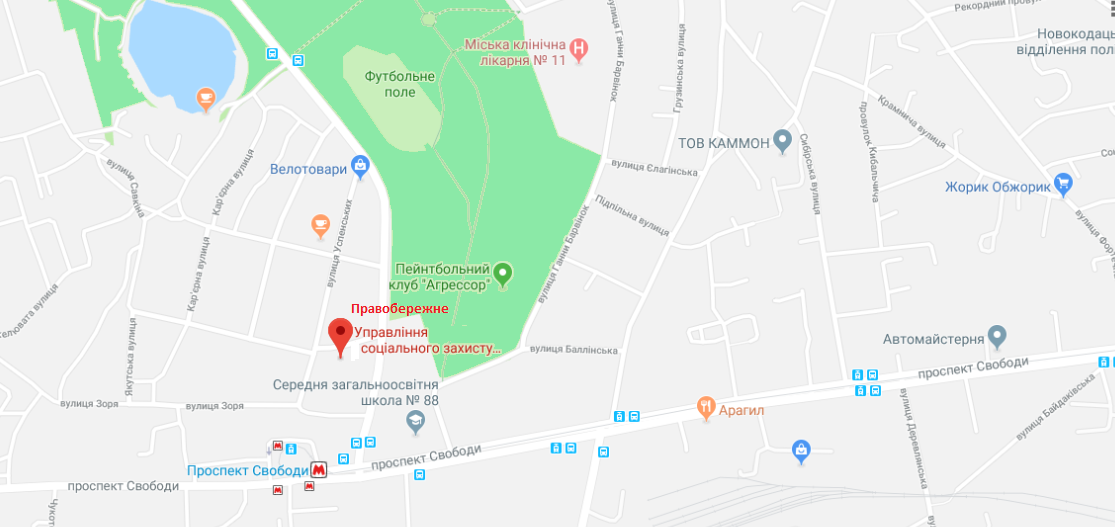 Місце розташування структурних підрозділів Правобережного управління соціального захисту населення Дніпровської міської ради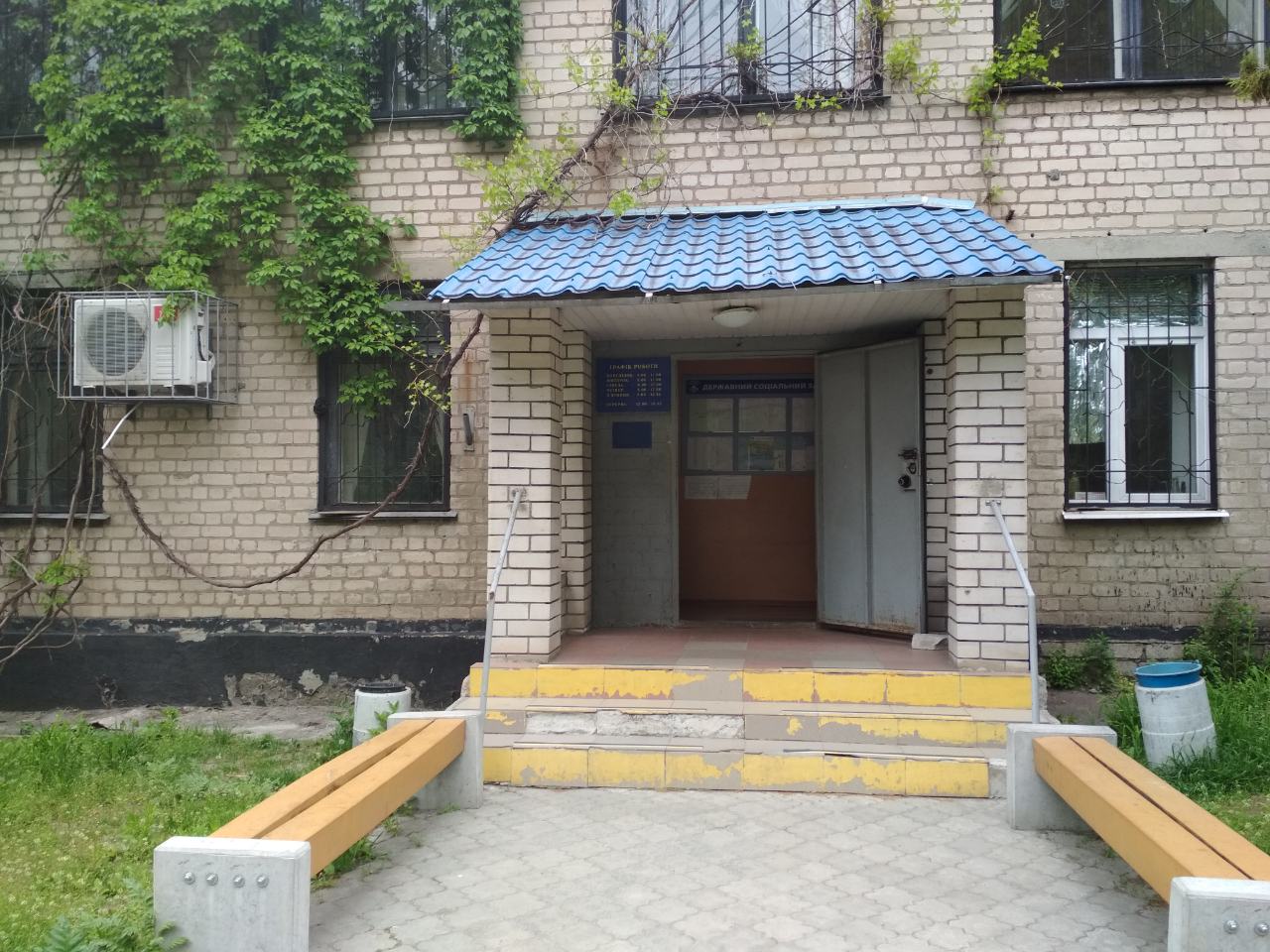 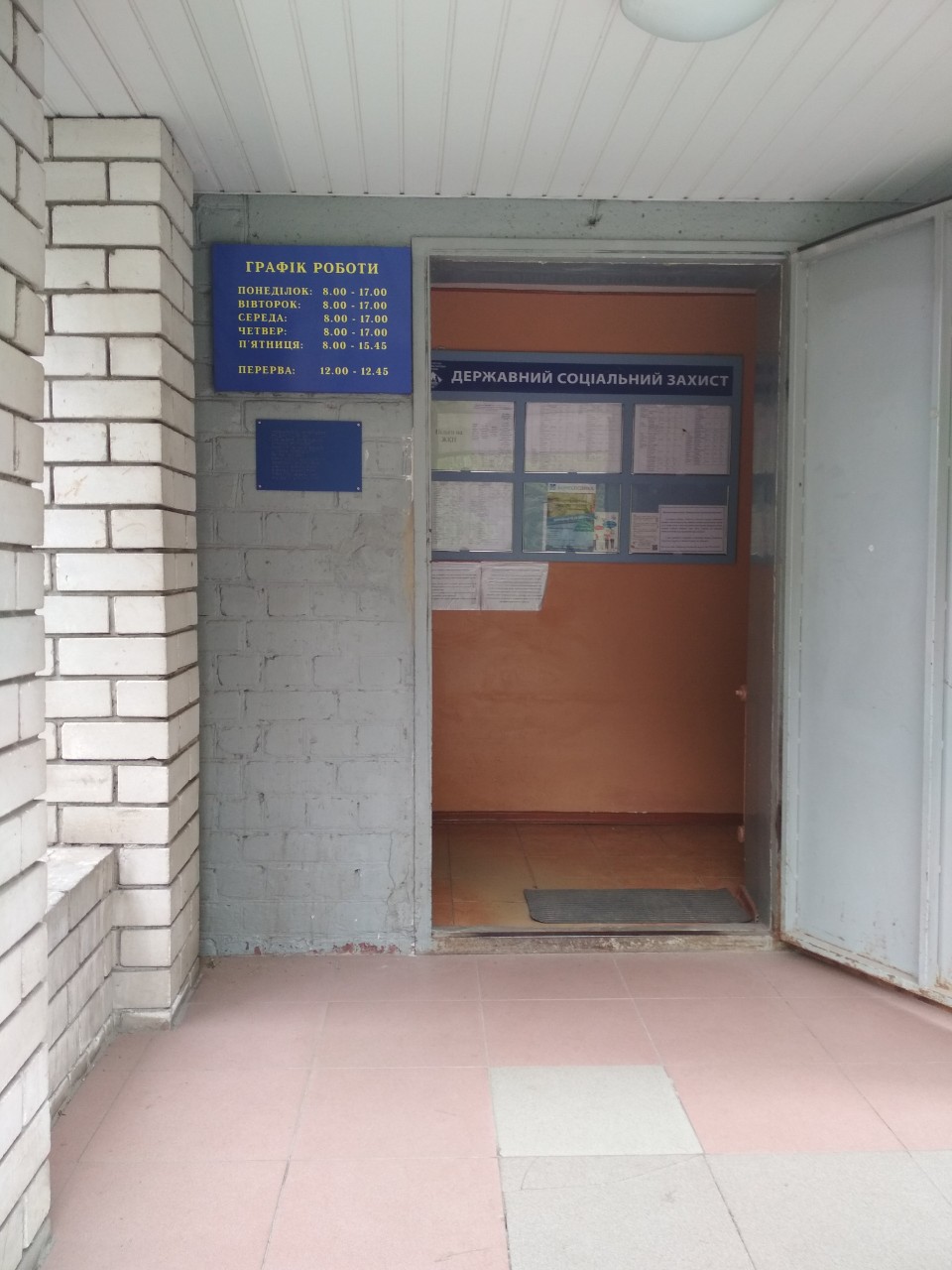 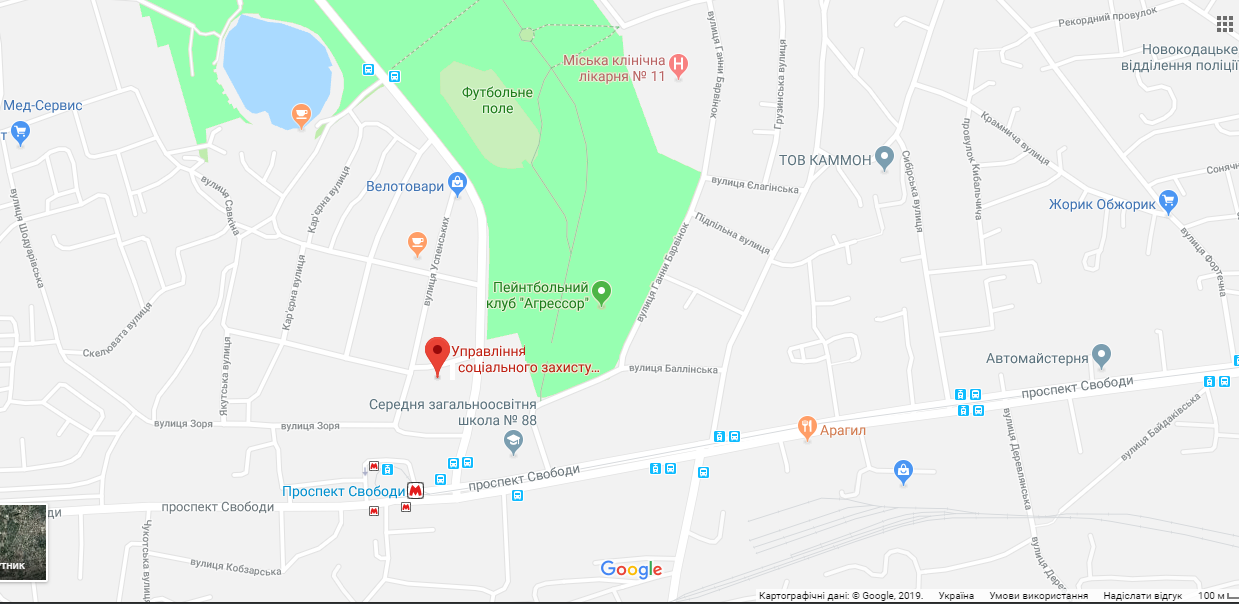 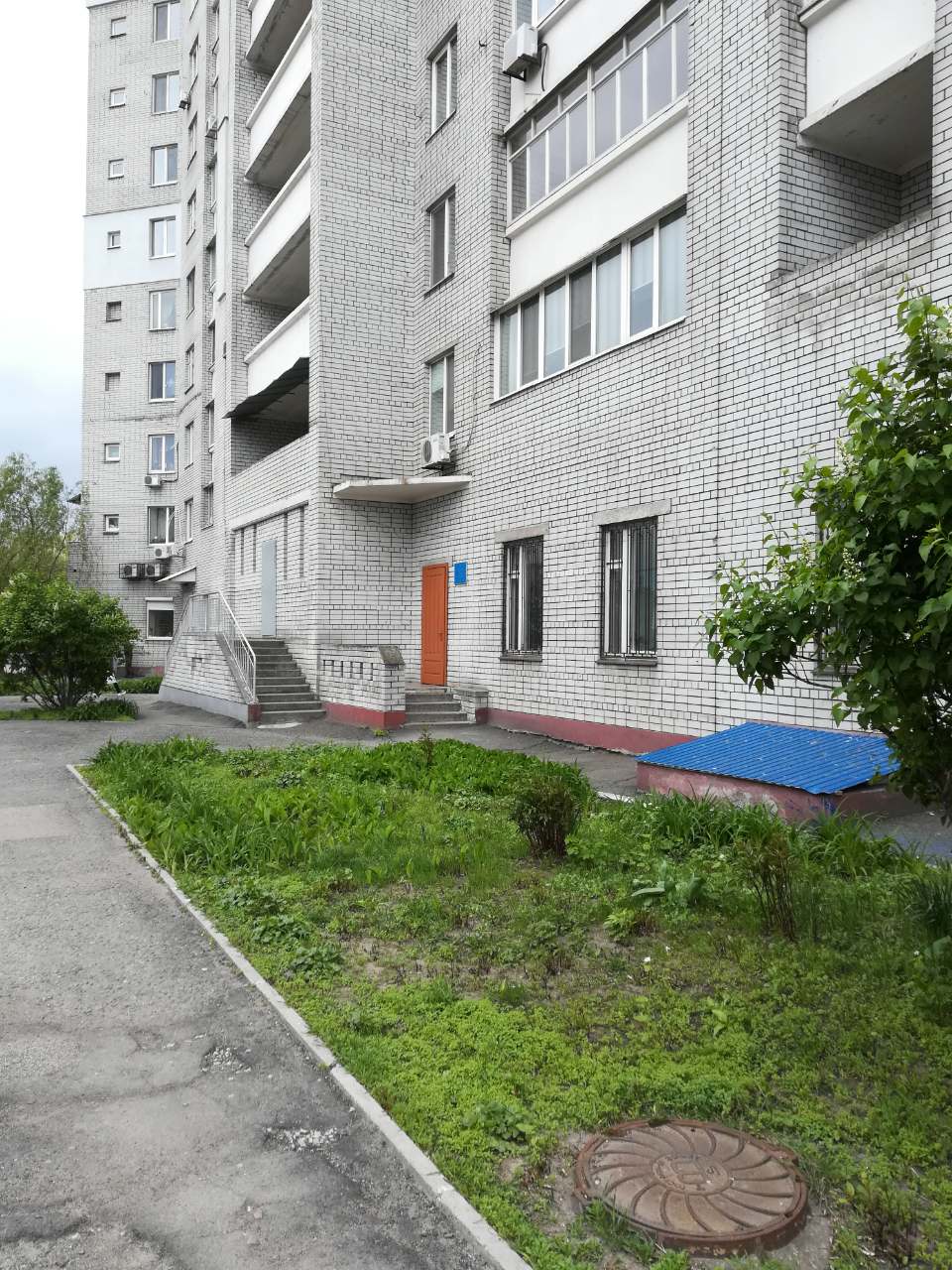 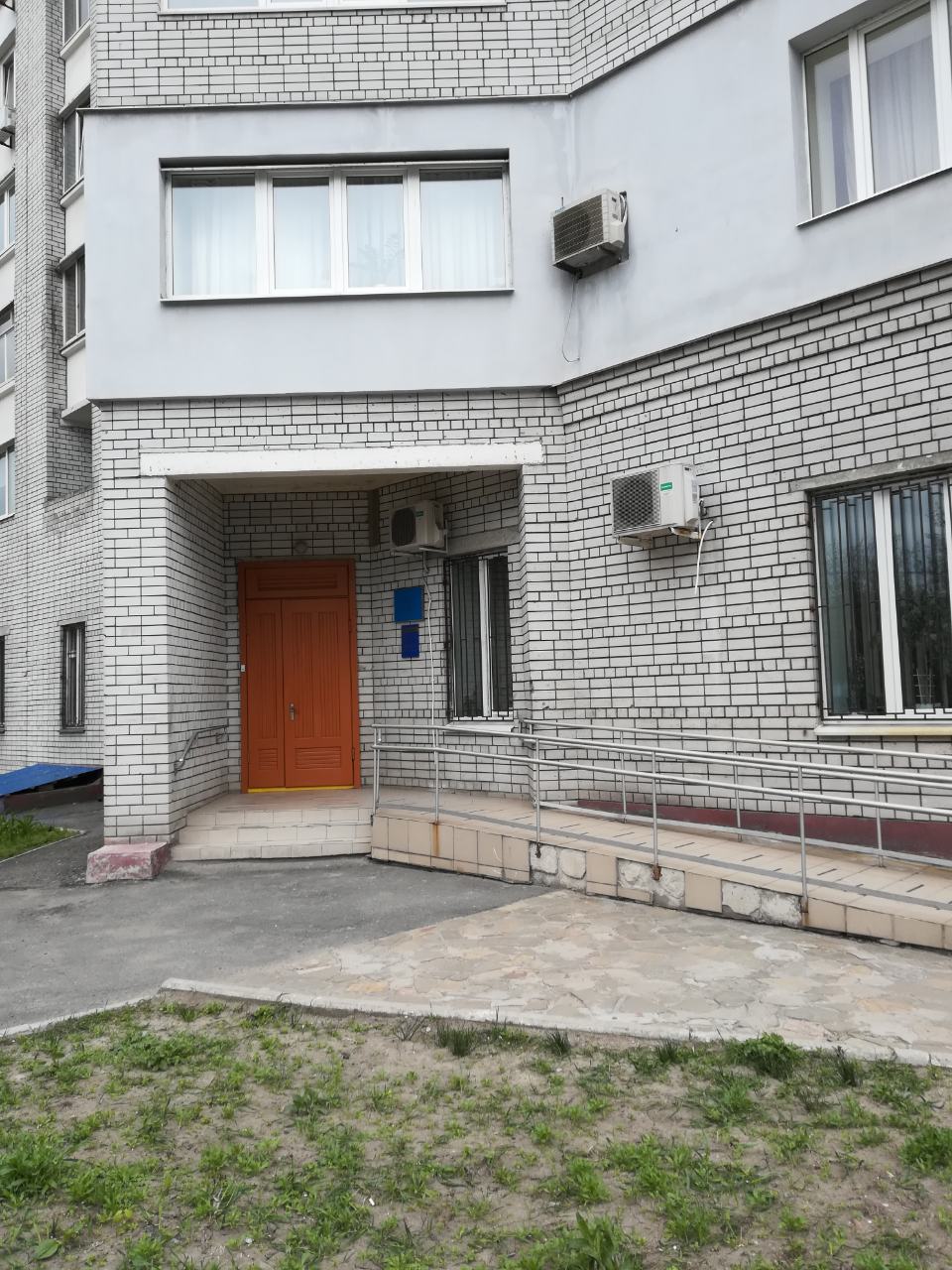 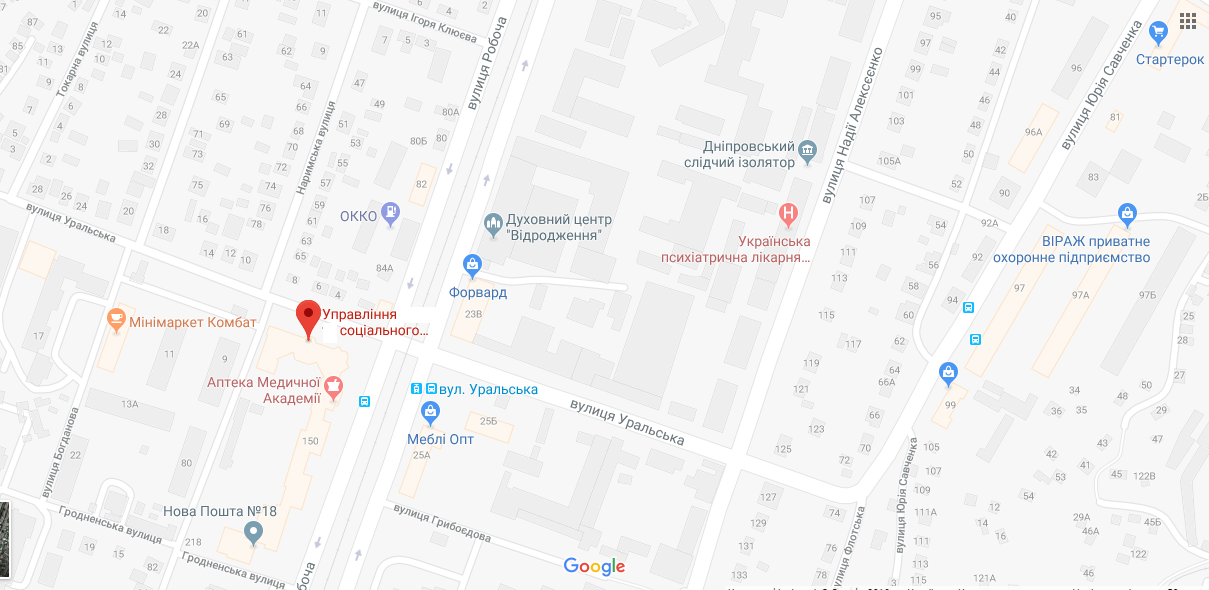 